ANALISIS FAKTOR-FAKTOR PENENTU PERSISTENSI LABA PADA PERUSAHAAN INDUSTRI BARANG KONSUMSI YANG TERDAFTAR DI BURSAEFEK INDONESIAPROPOSAL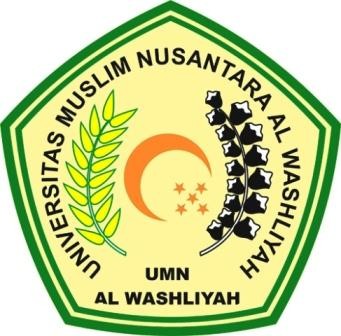 Oleh : MUHAMMAD HISYAM AMIN163224198PROGRAM STUDI AKUNTANSI FAKULTAS EKONOMIUNIVERSITAS MUSLIM NUSANTARA AL-WASHLIYAH MEDAN2020